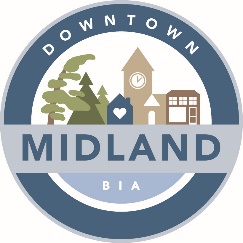 AGENDADOWNTOWN MIDLAND BIA BOARD MEETING May 3, 2022 6:30pmZoom Meeting - Meeting ID:	Attendance: P=Present; A=Absent1.	CALL TO ORDER –                pmADOPTION OF MINUTES –  Motion to adopt the minutes dated April 5th, 2022Motion to accept Agenda dated May 3rd, 2022Declaration of pecuniary interestNEW AND GENERAL BUSINESS Butter tart festival judgeMovie nightAlley way painting, benchesInfo from OBIA conventionGift certificates shop midlandSnow flakes little lakeParking REPORTSEvent Committee – Christine WilkieMarketing –Karen Shepherd / Christine WilkieProperty Vacancy Committee – Karen ShepherdExpansion – Scott CampbellChair – Scott CampbellCouncilor/Town Liaison – Jon MainFaçade Improvement Committee – Paula Lynn-MeridisStreetscape Committee – Paula Lynn-MeridisTreasury – Tanya SajanADJOURNMENT – Meeting adjourned at                 pm. NEXT BOARD MEETING:June 1st, 2022 – 6:30pm – TBD: Grounded Coffee Company (538 Bay Street) OR Zoom MeetingPaula Lynn-MeridisSusan CanningColin PapeKariane CopelandScott CampbellTanya SajanJon MainChristine TaylorRoberta Douglas